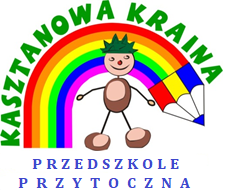 Zasada korzystania z istniejącego na terenie przedszkola placu zabawDzieci mogą korzystać z placu zabaw tylko pod nadzorem nauczyciela.W czasie pobytu dzieci na placu przedszkolnym nauczyciel ma obowiązek czuwać nad ich bezpieczeństwem oraz organizować im warunki do bezpiecznej zabawy.Wyjście grup na plac zabaw odbywa się w systemie zmianowym, zgodnie z ustalonym harmonogramem.Zakazane jest przebywanie na placu zabaw więcej niż dwóch grupy. Dzieci z poszczególnych grup nie mogą się mieszać.Każdego dnia, w ramach codziennej kontroli sprawdzającej stan techniczny urządzeń znajdujących się na placu zabaw, pracownik odpowiedzialny za jej przeprowadzenie (woźny/ woźna oddziałowa) dokonuje jednocześnie dezynfekcji urządzeń. Wyniki kontroli oraz informację o przeprowadzonej dezynfekcji urządzeń odnotowuje w karcie kontroli. W razie nieobecności pracownika i niemożności przeprowadzenia codziennej dezynfekcji sprzętu na placu zabaw, zostaje on oznaczony taśmą i wyłączony z używania. O braku możliwości wychodzenia na plac zabaw w danym dniu dyrektor/osoba dokonująca dezynfekcji powiadamia wszystkich nauczycieli grup poprzez domofon.Zabrania się korzystania przez dzieci i opiekunów z urządzeń na placu zabezpieczonych w ten sposób.Przed wejściem dzieci na plac zabaw nauczyciel powinien:sprawdzić w karcie kontroli, czy urządzenia znajdujące się na placu zabaw zostały zdezynfekowane w tym dniu,upewnić się, czy grupy przebywająca wcześniej na placu zabaw znajdują się już w budynku przedszkolnym. Grupy wychodzące na plac w miarę możliwości nie mogą kontaktować się ze sobą.należy przypomnieć dzieciom zasady bezpiecznego przebywania na świeżym powietrzu 
i korzystania ze sprzętów znajdujących się na placu zabaw,zadbać o stosowny do pory roku i panującej temperatury ubiór dzieci,polecić dzieciom, by ustawiły się jedno za drugim, bez tworzenia par i trzymania się za ręce,w czasie przemieszczania się grupy kontrolować zachowanie dzieci.Nauczycielowi nie wolno pozostawić dzieci na placu zabaw bez opieki.Wskazane jest codzienny pobyt na świeżym powietrzu np. spacer, zabawy z wykorzystaniem sprzętu sportowego, który podlega po zakończonej zabawie dezynfekcji przez woźną oddziałowa i odnotowanie w karcie kontroli.Nauczyciel zobowiązany jest natychmiast reagować na wszelkie sytuacje lub zachowania dzieci stanowiące zagrożenie dla ich bezpieczeństwa, np. zbliżanie się do ogrodzenia 
i rozmawianie z przygodnymi osobami, znalezienia na placu przedmiotów stanowiących bezpośrednie zagrożenie zakażeniem chorobami wirusowymi (np. skrawki materiałów opatrunkowych).Podczas pobytu na placu dzieci mogą skorzystać z toalety znajdującej się w przedszkolu tylko pod opieką pomocy nauczyciela, która dopilnuje, by dziecko po pobyciu w toalecie umyło ręce;Natomiast po opuszczeniu toalety woźna oddziałowa myje.Podczas zabaw na placu wszystkie furtki i bramy wjazdowe powinny być zamknięte.  Dzieci wracają do budynku jedno za drugim prowadzone przez nauczyciela.Po powrocie z zajęć dzieci zdejmują wierzchnie okrycia i udają się do łazienki, żeby umyć ręce na parterze. Dopiero po wykonaniu czynności higienicznych przechodzą do sali zabaw.  